Eau Claire County Farm Bureau Scholarship    Application Form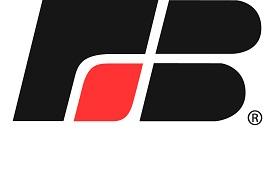 Must be Eau Claire County Farm Bureau member in good standing. Graduate students can apply for one of two $500 scholarship.Scholarship will be awarded with proof of GPA above 2.75 for the semester. Also show re-enrollment for the upcoming semester. Graduate students seeking an agricultural degree will be consideredWinner and their family will be invited to the Eau Claire County Farm Bureau Annual Meeting in September for a special presentation of the award certificate and the opportunity to speak to the group.Please include an up-to-date resume with your application.Completed applications are due April 1, 2024. Any questions about the application can be directed to Jody Wilhelm at (507)380-6291 or ajagronomy@gmail.com MAIL or E-MAIL Signed copy to:	Jody Wilhelm349 W Lincoln AveFall Creek, WI 54742ajagronomy@gmail.comEau Claire County Farm Bureau Scholarship Application FormNAME_________________________________________ DATE OF BIRTH____________________HOME MAILING ADDRESS _________________________________________________________NAME OF Eau Claire County Farm Bureau Member  _____________________________________COUNTY OF RESIDENCE _________________ COLLEGE or UNIVERSITY ATTENDING ______________________________________INDICATE YOUR FIELD of DEGREE: ______________________________Applicants please type an approximately 1,000 word essay on why you are working on an advanced degree and what this will bring to your work.TO VERIFY APPLICANT’S FARM BUREAU MEMBER STATUS, PLEASE INDICATE THE NAME OF THE INDIVIDUAL HOLDING CURRENT FARM BUREAU MEMBERSHIP.  NAME(s):                                                                                                                            SIGNED                                                                             DATE                                       HOME PHONE                                                         CELL PHONE                                                        MAIL or EMAIL signed copy to:		
Jody Wilhelm349 W Lincoln AveFall Creek, WI 54742                              ajagronomy@gmail.com